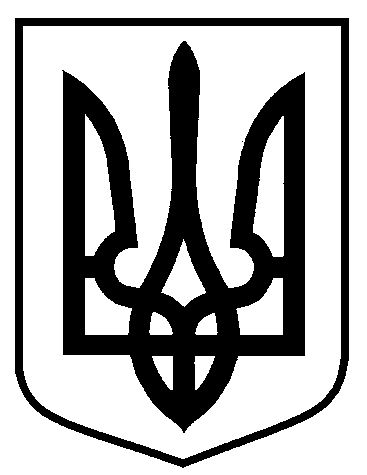 Сумська міська радаВиконавчий комітетРІШЕННЯвід  03.05.2017 № 202 На підставі поданої заяви та документів стосовно присвоєння поштової адреси, відповідно до рішення Сумської міської ради від 24 вересня 2014 року № 3554-МР «Про затвердження Порядку присвоєння та зміни поштових адрес об’єктам нерухомого майна в місті Суми», керуючись частиною першою статті 52 Закону України «Про місцеве самоврядування в Україні», виконавчий комітет Сумської міської радиВИРІШИВ:1.  Присвоїти поштову адресу об’єктам нерухомого майна в місті Суми згідно з додатком.2. Замовнику у відповідності до Правил благоустрою міста Суми, затвердженого рішення Сумської міської ради від 26.12.2014 року № 3853-МР,  укласти договори про закріплення території міста Суми по утриманню в належному санітарно-технічному стані.3. Власнику об’єктів нерухомого майна виготовити та встановити  на будівлях  покажчики з назвою вулиці і номером будівлі встановленого зразка, погодженого  департаментом  містобудування та земельних відносин Сумської міської ради.4. Організацію виконання цього рішення покласти на першого заступника міського голови Войтенка В.ВМіський голова                                                                                   О.М. ЛисенкоКривцов т. 700-100Розіслати: Кривцову А В., заявникуПро присвоєння поштової адреси нежитловим    приміщенням,  що розміщенні   по  вул. Брянській, 1в м. Суми